Colegio Emilia Riquelme.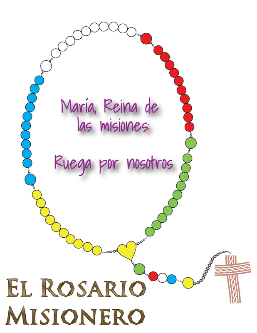 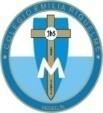 Taller de Tecnología e informática.Grado: QUINTO.Nuestra clase en el horario normal son los jueves de 12:00 a 1:00 am. Gracias por su apoyo y envió puntual.Un saludo enorme y Dios los guarde.Correo: pbustamante@campus.com.co (por favor en el asunto del correo escribir nombre apellido y grado. Gracias)Esta clase será virtual por zoom a las 12:00 pm. Más adelante les comparto el enlace.Fecha 29 DE OCTUBRE de 2020Saludo: TARJETA.Tema: GLOSARIO.ENN CLASE SE IRA BUSCANDO Y EXPLICANDO CADA PALABRA DEL GLOSARIO.BOMBILLO.CIRCUITO EN PARALELO.MAQUINA SIMPLE.STEM.PANEL DE CONTROL.ACTIVIDAD PEGAR IMAGEN DE CADA UNA DE LAS PALABRAS Y ESCRIBRI UNA CARACTERISTICA DE CADA UNA DE ELLAS.